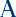 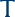 Attachment 6: Postcard ReminderFRONT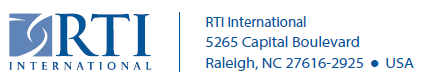 BACK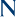 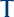 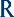 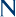 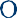 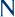 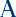 TOP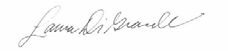 BOTTOM